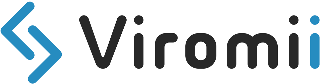 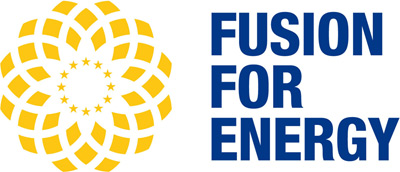 Open Call for Fusion for Energy Technology Transfer Demonstrator ProposalsAnnex 2 – Proposal Template1 - Executive SummaryThe Applicant is asked to produce an executive summary which may be published by Viromii and F4E. The executive summary shall cover the following aspects, in maximum one page:Descriptive Title: Provide an easily understandable title.The fusion origin/heritage of the technology that has been developed (please indicate the Fusion for Energy activity under which the technology has been used/developed/further developed).Non-fusion application: Indicate which non-fusion market opportunity has been identified (including any potential customer relationships) and how the selected technology or know-how may provide significant advantage for this application.Work Implementation: Describe the technological steps to be made during the implementation of the Technology Transfer Demonstrator project and precise the material, financial, and human resources to be provided by the Applicant to support the implementation of the Technology Transfer Demonstrator and to achieve commercial use of the technology.Precise if there will be support or collaboration of a third party or if there is an identified customer of the technology/product/service and, in that case, attach the document to the proposal (e.g. letter of intent, service contract, collaboration agreement, etc.).2 - Full Proposal The proposal shall cover the following aspects; it shall not be longer than 10 pages, excluding cover letter and annexes. Origin and description of the fusion technology,Indicate in which F4E activity the technology or know-how was initially developed or incorporated to.Briefly describe the technology (mention if possible if the fusion development has generated or is covered by an Intellectual Property right)Precise the Technology Readiness Level (TRL) reached for the fusion application.Objective of the demonstrator.Which is the technical risk the demonstrator would mitigate, or which is the technical objective the demonstrator would achieve?Explanation on how the demonstrator would support the transfer of the fusion technology to a non-fusion application.Description of the use planned to be made of the fusion technology in the non- fusion market(s) and evaluation of the market potential.Precise the Technology Readiness Level for the non-fusion application(s) and any work already performed. Provide a copy of the report on any feasibility studies undertaken (if any)Explain the non-fusion technology/market opportunity including any potential customer relationships and why the technology under development may provide significant advantage for this application.Indicate the target market. The innovative nature of the technology, product, or service to be offered in the market once the demonstrator project has been implemented. The expected time to market of the product/service.Explain to which extent will the proposal facilitate the commercial use of the technology in the specific non- fusion application.Socio-economic (potential) impact of the use of the technology in the non-fusion application.Indicate if the Applicant has already received fundings to support the cost of the transfer of the technology to the market and from which organisation.Details on the work to be undertaken for the DemonstratorThe technological step to be made during the implementation of the Technology Transfer Demonstrator project.The target Technology Readiness Level to be achieved through the Demonstrator.Provide a project plan including milestones and Gantt chart.Provide work-package descriptions with cost breakdown.Describe the key technical risk and the mitigation required.Provide details of the experience of key personnel within and out with your organization who will be undertaking this work.Resources to be provided by the Applicant to support a successful completion of the Demonstrator activity.Indication of the investment done/planned to be done by the Applicant and activities done and planned to be carried out to enable a successful completion of the Technology Transfer case and commercial use of the technology in a non-fusion application.Expected follow-up of the Transfer DemonstratorExplanation of what are the pending technical challenges to tackle to bring the technology to market.Explanation of what kind of industrial, marketing and financial actions is expected to be required to bring the technology to market.